GUÍA DE ACTIVIDAD N°1CÁLCULO DE PARÁMETROS DE UNA MATRIZ DE CORTEActividadLa siguiente actividad propone que realices una experiencia de aprendizaje en la que aplicarás               lo aprendido durante el desarrollo del módulo. Esta consiste en enfrentar una simulación de un caso real, de la cual debes deducir datos concretos y relevantes, para entregar posibles soluciones a problemas propuestos.   La actividad está compuesta por planos que debes interpretar para luego completar las Tabla de datos de la pieza a fabricar, Tabla de datos de la matriz a generar  y Tabla de cálculos de parámetros. Guía tus aprendizajes con los instrumentos de evaluación disponibles.¿EN QUÉ CONSISTE LA METODOLOGÍA ESTUDIO DE CASO Y CUÁLES SON SUS PASOS?Esta metodología consiste en analizar un caso real o simulado referido a un determinado tema. El caso no proporciona soluciones, sino datos concretos y detalles relevantes de la situación existente para ilustrar a cabalidad el proceso o procedimiento que se quiere enseñar o el problema que se quiere resolver. La idea es reflexionar y analizar en forma individual o generar discusión en grupos las posibles salidas a una problemática. También permite aprender a contrastar las conclusiones con  nuestros pares, a aceptarlas y a expresar sus sugerencias, trabajando en forma colaborativa y tomando decisiones en equipo.A continuación se presentan los 5 fases planteadas por Montero y León (2002):FASE 1: SELECCIÓN DEL CASOSe trata de seleccionar el caso apropiado y además definirlo. Se deben identificar los ámbitos en los que es relevante el estudio, los sujetos que pueden ser fuentes de información, el problema y los objetivos de investigación.FASE 2: ELABORACIÓN DE PREGUNTASDespués de identificar el problema, es fundamental realizar un conjunto de preguntas para guiar al investigador. Tras los primeros contactos con el caso, es conveniente realizar una pregunta global y desglosarla en preguntas más variadas, para orientar la recogida de datos.FASE 3: LOCALIZACIÓN DE FUENTES Y RECOPILACIÓN DE DATOSLos datos se obtienen mirando, preguntando o examinando. En este apartado se seleccionan las estrategias para la obtención de los datos, es decir, los sujetos a examinar, las entrevistas, el estudio de documentos personales y la observación, entre otras. Todo ello desde la perspectiva del investigador y la del caso.FASE 4: ANÁLISIS E INTERPRETACIÓNSe trata de la etapa más delicada del estudio de caso. El objetivo es tratar la información recopilada durante la fase de terreno y establecer relaciones causa-efecto tanto como sea posible respecto de lo observado. Contrariamente a las fases de diseño y de recopilación de datos, este análisis está menos sujeto a metodologías de trabajo, lo que de hecho constituye su relativa dificultad. Tras establecer una correlación entre los contenidos y los personajes, tareas, situaciones, etc., de nuestro análisis; cabe la posibilidad de plantearse su generalización o su exportación a otros casos.FASE 5: ELABORACIÓN DEL INFORMESe debe contar de manera cronológica, con descripciones minuciosas de los eventos y situaciones más relevantes. Además se debe explicar cómo se ha conseguido toda la información (recogida de datos, elaboración de las preguntas, etc.). Todo ello para trasladar al lector a la situación que se cuenta y provocar su reflexión sobre el caso.Ahora que ya conocen de qué se trata esta metodología, inicien la actividad analizando el caso.¡Sigan las instrucciones!FASE 1: CASO SELECCIONADOLean comprensivamente el siguiente caso y posteriormente desarrollen cada una de las fases.FASE 2: ELABORACIÓN DE PREGUNTASInicien el análisis del caso a través de las siguientes preguntas y efectúen otras que sean necesarias para orientar la recogida de datos:¿De qué  se trata las normativas de seguridad laboral y ambiental? ¿En qué impactan en la fabricación de piezas mecánicas? Según los planos de fabricación ¿Cuál es la forma de las piezas? ¿Cuáles son sus medidas? ¿De qué material deben estar compuestas las piezas? ¿Cuáles son los parámetros de calidad superficial?¿Cuáles serían el tipo de matriz que me permitiría fabricar la pieza?¿Qué debemos saber para calcular el ángulo de la placa sufridera?¿Qué debemos considerar para identificar los parámetros de corte? ¿Cómo podemos calcular la velocidad de giro?¿Cuáles son las partes de una matriz de corte?¿Qué es la fuerza de separación? FASE 3: LOCALIZACIÓN DE FUENTES Y RECOPILACIÓN DE DATOSEn esta fase, pueden utilizar la guía de contenidos para identificar lo necesario para  el caso, así como también buscar fuentes de información confiable o consultar con especialistas en la temática. Se recomienda investigar:Tipos de matricesPosición de la pieza en el flejeFuerza de corteAltura de la placa sufridera Juego de corteFuerza de separación (Fs)Entre otrosFASE 4: ANÁLISIS E INTERPRETACIÓNA continuación, se presentan los planos y tablas que se  deben analizar e interpretar de acuerdo a los datos concretos y detalles relevantes que encontraron en las fases anteriores. Así como también, completar la información pertinente que se solicita en las tablas. 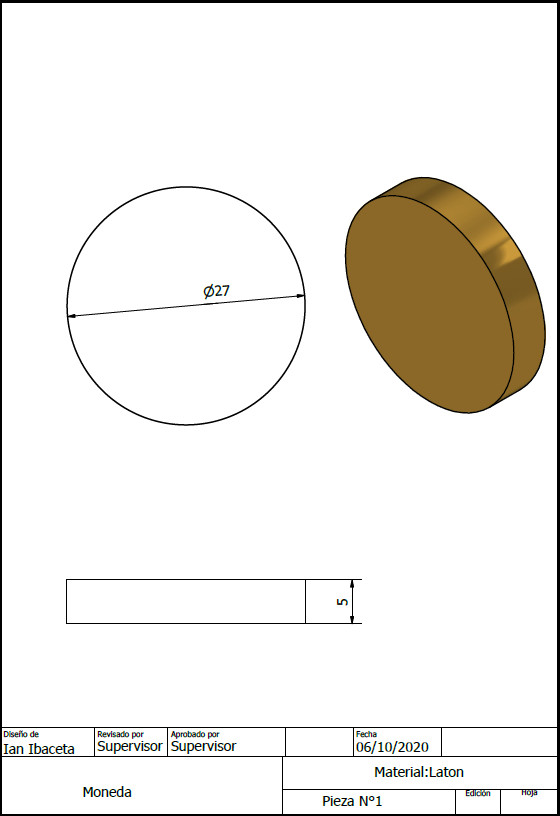 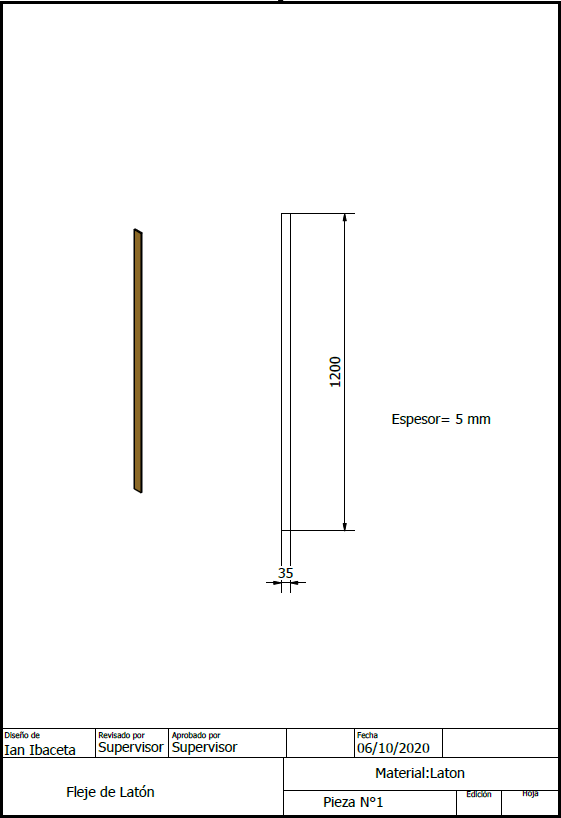 Tabla 1 Esfuerzos de corteFuente: Apunte Ing. Vicente Crino TassaraTabla 2 Cálculo de juego de corte según ICHAFuente: ICHAe: Espesor de la pieza a fabricar. (Nota usar menor valor del porcentaje).Completen la siguiente tabla con los datos del producto que demanda el cliente:Tabla 3. Datos de la pieza. Tabla 4. Datos de la matriz de corteLas matrices son elementos creados para generar piezas en serie. La elección correcta del tipo de matriz a utilizar es de vital importancia para una fabricación correcta de la pieza, en base a esto y considerando que en esta parte solo se debe considerar el corte de la pieza ¿qué tipo de matriz seleccionaría para este proceso?Dentro de las exigencias que se deben considerar para la fabricación de una pieza demandada por un cliente, se tiene que tener en cuenta una optimización correcta del fleje, en base a esto. Dibujen un plano en donde se establezca la posición de la pieza en el fleje, asegurando el máximo de aprovechamiento del material. Completen la siguiente tabla con los cálculos solicitados:Tabla 5.FASE 5: ELABORACIÓN DEL INFORMEComo producto final, elaboren un informe del caso planteado. Para ello consideren al menos las siguientes secciones:Portada.Índice.Introducción (descripción y antecedentes generales del caso)Desarrollo (detallar los hallazgos encontrados en las cuatro fases anteriores).Conclusiones.Bibliografía.OBJETIVO DELA ACTIVIDADCalcular los parámetros de corte de una matriz de corte, para la fabricación de una moneda de latón mediante la simulación de un contexto laboral, considerando las normas de matricería.OBJETIVOS DEAPRENDIZAJEGENÉRICOB - C - IAPRENDIZAJEESPERADODiseña matrices para la fabricación de piezas de diferentes metales, de acuerdo a las especificaciones técnicas y a las normas de matricería. CRITERIOS DEEVALUACIÓN1.1 Establece la posición del producto sobre el fleje, asegurando el máximo de aprovechamiento de material, de acuerdo a las especificaciones técnicas y normas de matricería.1.2 Selecciona el tipo de matriz a construir, considerando las fases del proceso de transformación, ciclo de producción y características constructivas que requiere la pieza a fabricar, de acuerdo a las normas de matricería.1.3 Dibuja plano de matriz, definiendo ubicación de sus diferentes placas, punzones y elementos de fijación de acuerdo a medidas y tolerancia establecidas, respetando medidas, tolerancias y normas básicas de matricería. MATERIALESFUERZO DE CORTE (kgf/mm2)Aluminio, Dureza media14Latón o Bronce, Dureza media24,6Cobre20Acero medio 35,15Acero Inoxidable 49,2Plomo3FLEJEJUEGO (POR LADO)Acero Inoxidable4 a 5% de eAcero duro 6 a 12 % de eAcero mediano6 a 10 % de eAcero Blando 5 a 6 % de eLatón 5 a 8 % de eCobre berilio (laminado en frío)5 a 10% de eCobre berilio (Recocido)5 a 6 % de eAluminio 10 a 18 % de eDATOS DE LA PIEZA A FABRICAR DATOS DE LA PIEZA A FABRICAR Material de la pieza.Espesor de la pieza. Diámetro de la pieza.Cantidad a producir. Perímetro de la pieza DATOS DE LA MATRIZ DE CORTE A GENERAR DATOS DE LA MATRIZ DE CORTE A GENERAR Ancho de la sufridera Largo de la sufridera Ancho máximo de la cavidadElementos de sujeción Altura del punzón DATOFÓRMULARESULTADOFuerza de corteFc: Perímetro* espesor del fleje * Esfuerzo de corteAltura de la placa sufrideraJuego de corteSegún Tabla 5Fuerza de separación (Fs)